教育部區域環境教育輔導團計畫 (中區)環境教育人員認證展延研習依據：教育部契約號1050158205辦理。目的：引導學校發揮地方及學校環境教育特色來推動環境教育，以符合環境教育法之精神。培養學校負責推動環境教育教師，具備推動學校環境教育及社區環境教育之基本能力。藉由本研習推動環境教育，培養教師環境公民意識，了解個人及社會與環境的相互依存關係，以落實環境教育，達成永續發展之目標。辦理單位：指導單位：教育部資訊及科技教育司主辦單位：國立臺中教育大學科學教育與應用學系環境教育及管理碩士班研習內容：研習時間：106年7月5日(三)、7月6日(四)。研習地點：臺中市西區民生路140號 求真樓1樓演講廳(K107)。研習對象：名額為70名，採報名時間順序，額滿為止。全國各級學校通過環境教育人員認證之教師，已取得認證者優先。 研習負責人：林素華副教授，04-22183545研習聯絡人：陳僾瑾小姐，04-22183545，toy50825@gmail.com研習費用：本次研習課程、餐點、教材等費用，由教育部「區域環境教育輔導團計畫（中區）」項下支付（不含參與人員交通、住宿及保險費）。課程內容：依課程表所示。報名方式：106年5月8日至106年5月31日至「google線上表單」進行線上報名，網址：http://goo.gl/ojjH3e或          報名(錄取者承辦單位將以E-MAIL通知)。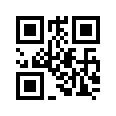 注意事項：為確保研習品質，本研習按節查核出席率。全程參與者核發13小時研習時數及環境教育人員展延時數證明（含環境教育法規3小時）。請自備環保杯、筷、飲水容器。臨時無法參加本研習，須提前告知聯絡人（陳僾瑾小姐，E-mail: toy50825@gmail.com或電話：04-22183545）。停車資訊：故參與本次活動校內停汽車採計次收費，一次50元(如您欲開車至本校校園停車，可自民生路大門進入，並告知警衛是來參加環教中心辦理的活動)，校園外圍可停放機車。課程表課程大綱交通資訊106年7月5、6日上課地點位置圖：國立臺中教育大學 求眞樓1樓K107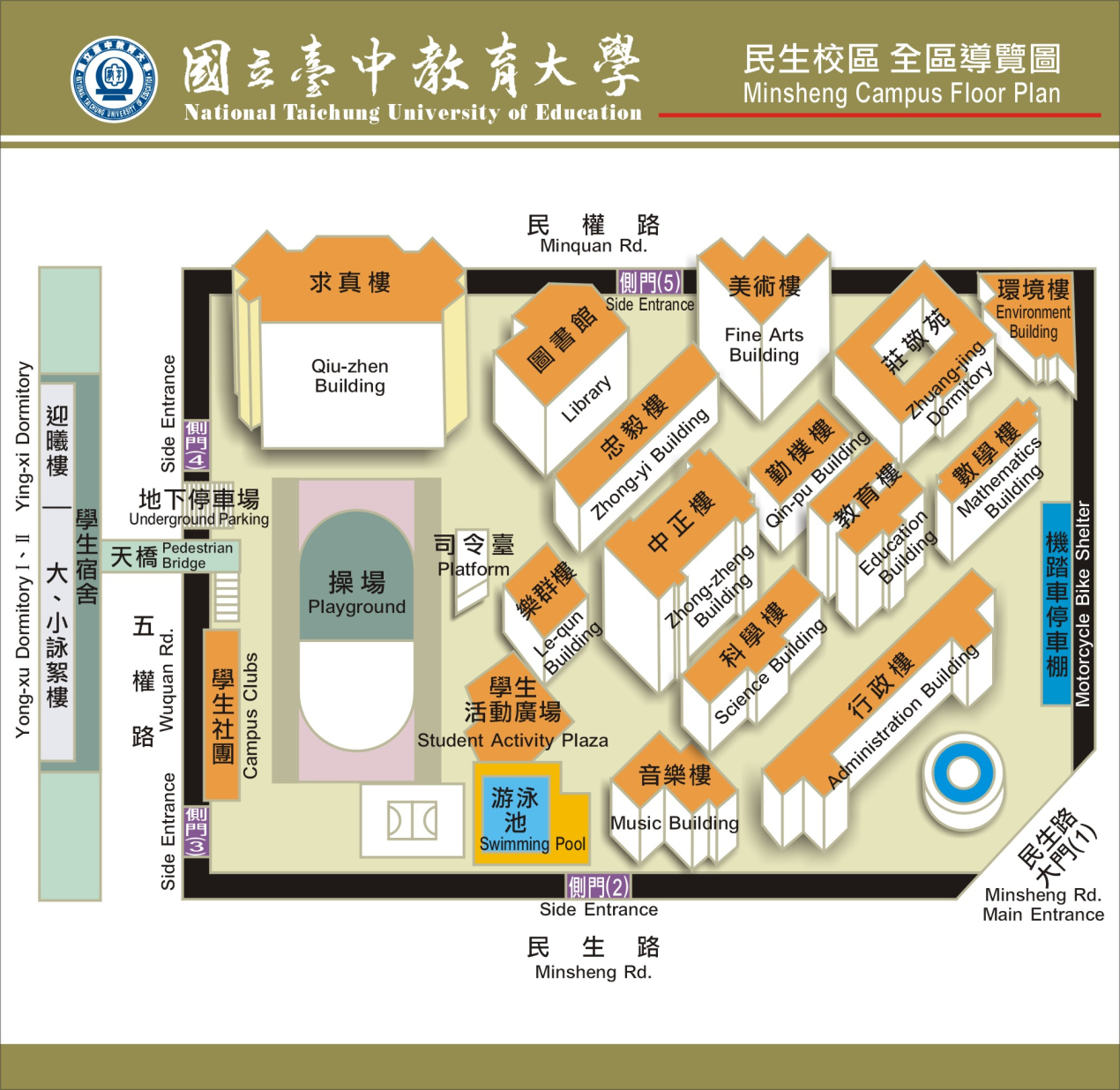 搭火車至台中火車站由臺中火車站搭至本校：11、27 、32 、290 、323 、324 、325等7路公車 。搭乘計程車至本校約十分鐘。直接步行至本校約三十分鐘。行駛高速公路、中投公路中山高速公路下台中交流道後往台中方向，直行台中港路右轉民權路或五權路即可到達。中山高速公路下南屯交流道後往台中方向，直行五權 西路接五權路即可到達。中投公路北上至台中端，直行五權南路→五權路即可到達。日期：106年7月5日(星期三)地點：國立臺中教育大學 求真樓 演講廳(K107)日期：106年7月5日(星期三)地點：國立臺中教育大學 求真樓 演講廳(K107)日期：106年7月5日(星期三)地點：國立臺中教育大學 求真樓 演講廳(K107)時間課程內容主講人08：40-09：00報到報到09：00-12：00環境教育法規中區環境教育區域中心白志元 研究員12：00-13：00午餐/休息午餐/休息13：00-15：00小黑蚊防治國立中興大學昆蟲系杜武俊 教授15：00-15：10休息休息15：10-17：10動物保育中區環境教育區域中心林佳青 經理日期：106年7月6日(星期四)地點：國立臺中教育大學 求真樓 演講廳(K107)日期：106年7月6日(星期四)地點：國立臺中教育大學 求真樓 演講廳(K107)日期：106年7月6日(星期四)地點：國立臺中教育大學 求真樓 演講廳(K107)時間課程內容主講人08：40-09：00報到報到09：00-12：00戶外解說課程體驗I(分4組進行)臺中都會公園環境教育教師12：00-13：00午餐/休息午餐/休息13：00-16：00戶外解說課程體驗II(分4組進行)臺中都會公園環境教育教師16：00-16：30綜合座談綜合座談課程類別課程名稱時數內容大綱一、國際、中央及地方環境教育重大政策-環境教育法規（_3_小時）環境教育法規3瞭解國內環境教育法的精神、內涵及實施對策。並透過國際環境公約的制定，諸如京都議定書、蒙特婁議定書、巴塞爾公約、氣候變化綱要公約、華盛頓公約、生物多樣化公約及二十一世紀議程等瞭解國際實際做法。三、環境教育專業知能戶外解說課程體驗I3世界上最多種類的動物—昆蟲。不要看昆蟲個體小，環境少了昆蟲將不再多采多姿。今天要帶領學員來認識臺中都會公園裡面其他的昆蟲，你一定會發現昆蟲可是形形色色，每種都有特殊的魅力喔！ 三、環境教育專業知能戶外解說課程體驗II3藉由闖關的方式，讓大家了解臺中都會公園所在的地理位置以及特別的環境。了解臺中都會公園的水資源來源以及使用狀況，並回想自己生活的環境用水條件以及水資源問題。四、環境相關專業議題小黑蚊防治2目前臺灣小黑蚊危害的問題相當棘手，這些年各單位投入不少人力、物力協助地方進行小黑蚊的防治工作，但似乎愈來愈猖獗，究竟是哪邊出了問題?讓我們一探究進。四、環境相關專業議題動物保育2在現代社會不乏流浪動物及其產生的的問題，噪音、環境髒亂、動物咬人，另一方面常聽聞動物受虐、傷害的問題。而畜牧業也成為高耗水、高耗能、高汙染、破壞棲地與生物多樣性的產業，環境為此付出沉重的代價。在這極親密與動物相處及集約的使用動物，同時引發的環境議題，使得環境教育不得不回過頭來看中動物保護的課題。